HymnJesus loves me this I knowPiano Sheet MusicGuitar Sheet Music
聖歌耶穌愛我我知道鋼琴樂譜簡譜吉他樂譜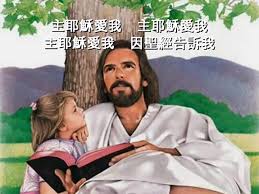 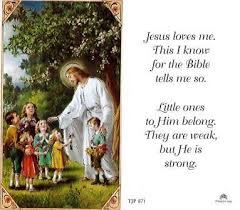 風火網頁 Webpage: https://www.feng-huo.ch/Date: December 12, 2019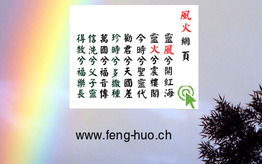 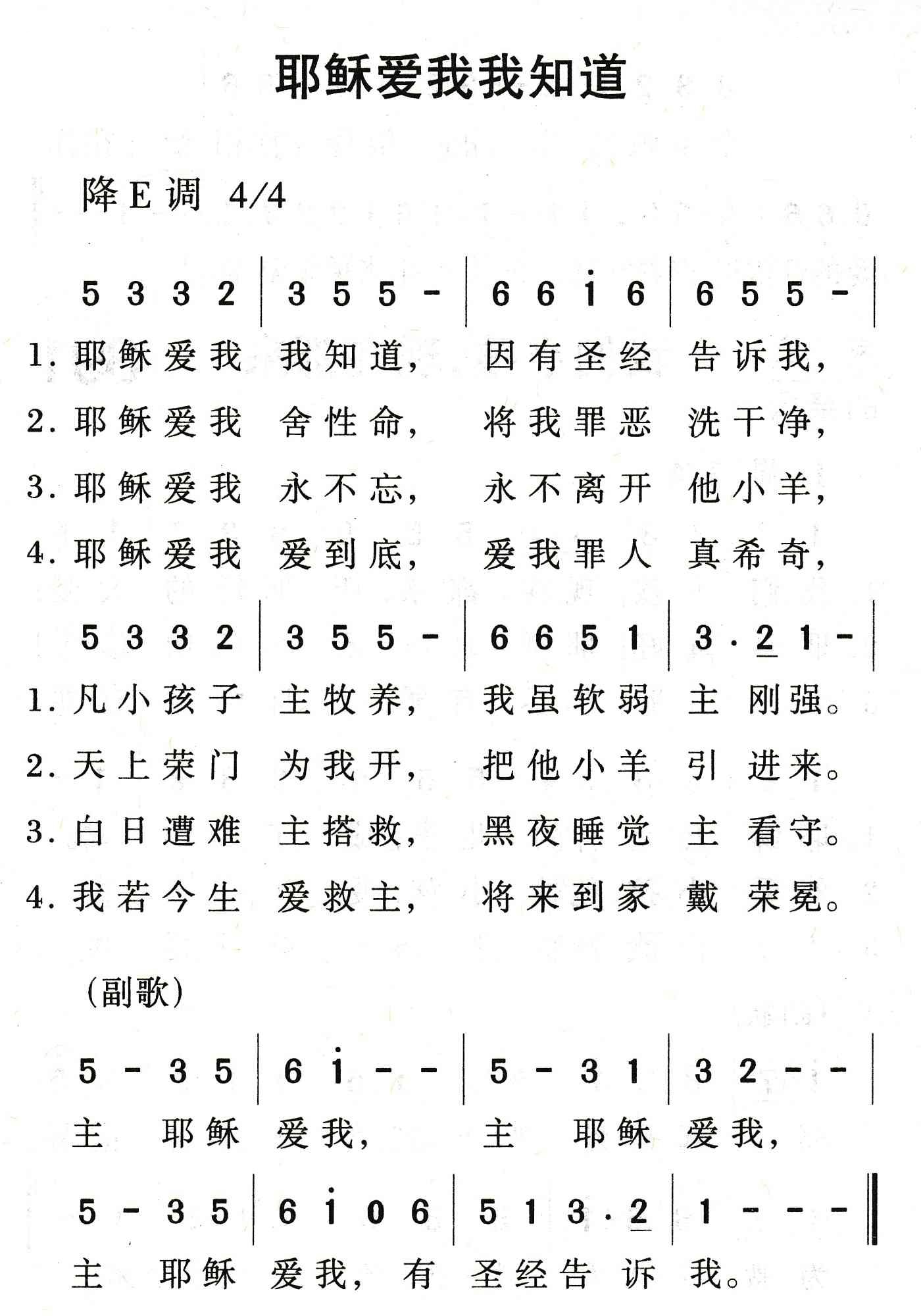 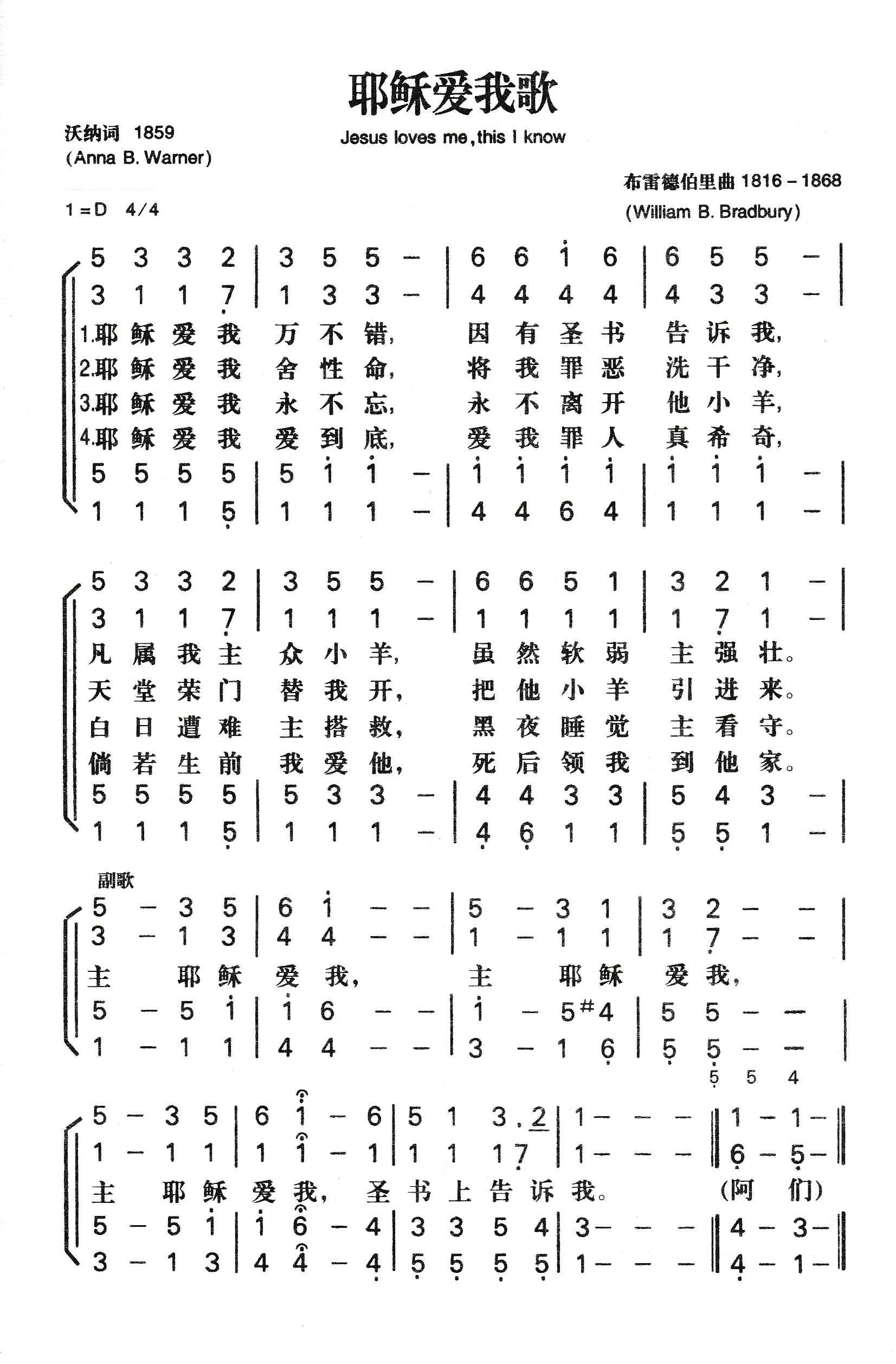 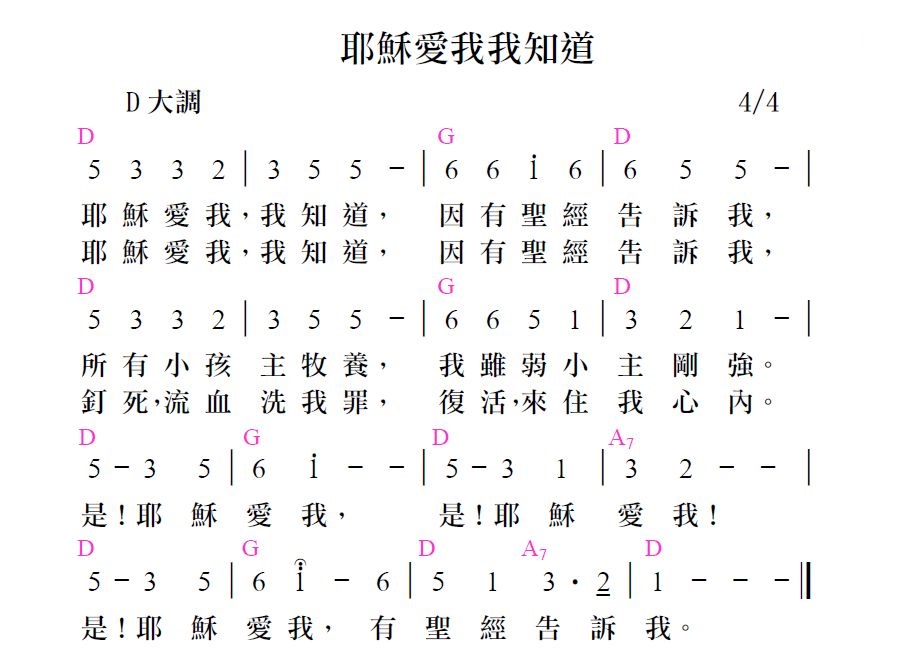 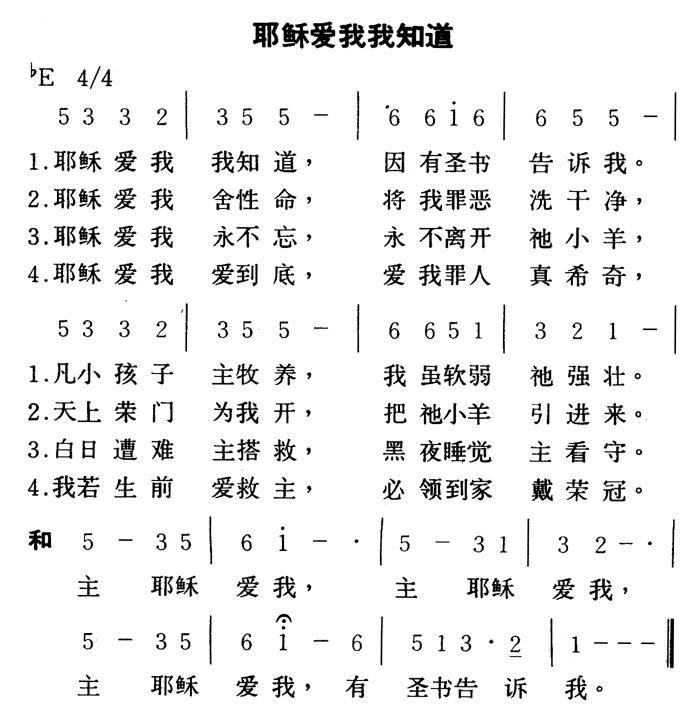 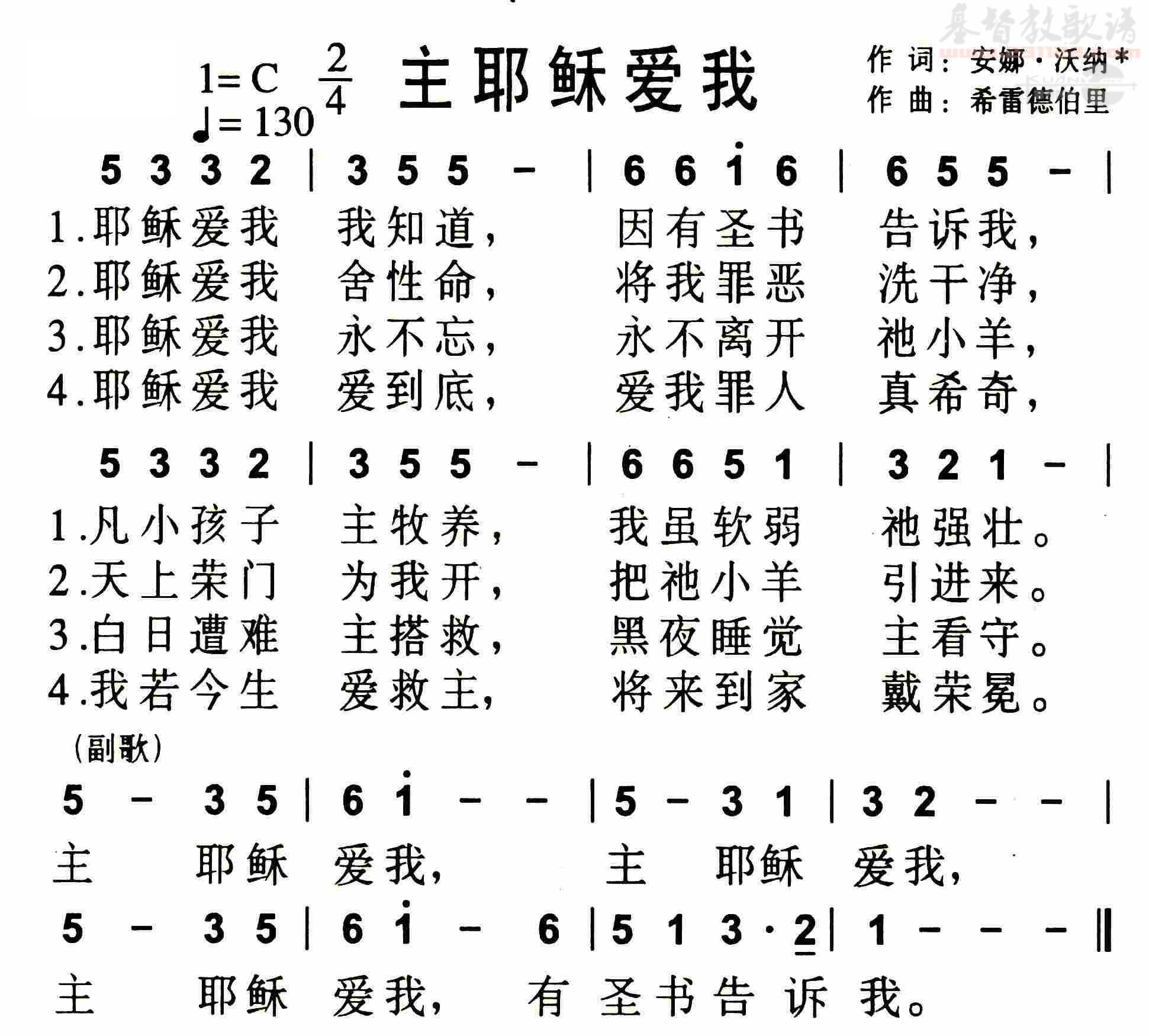 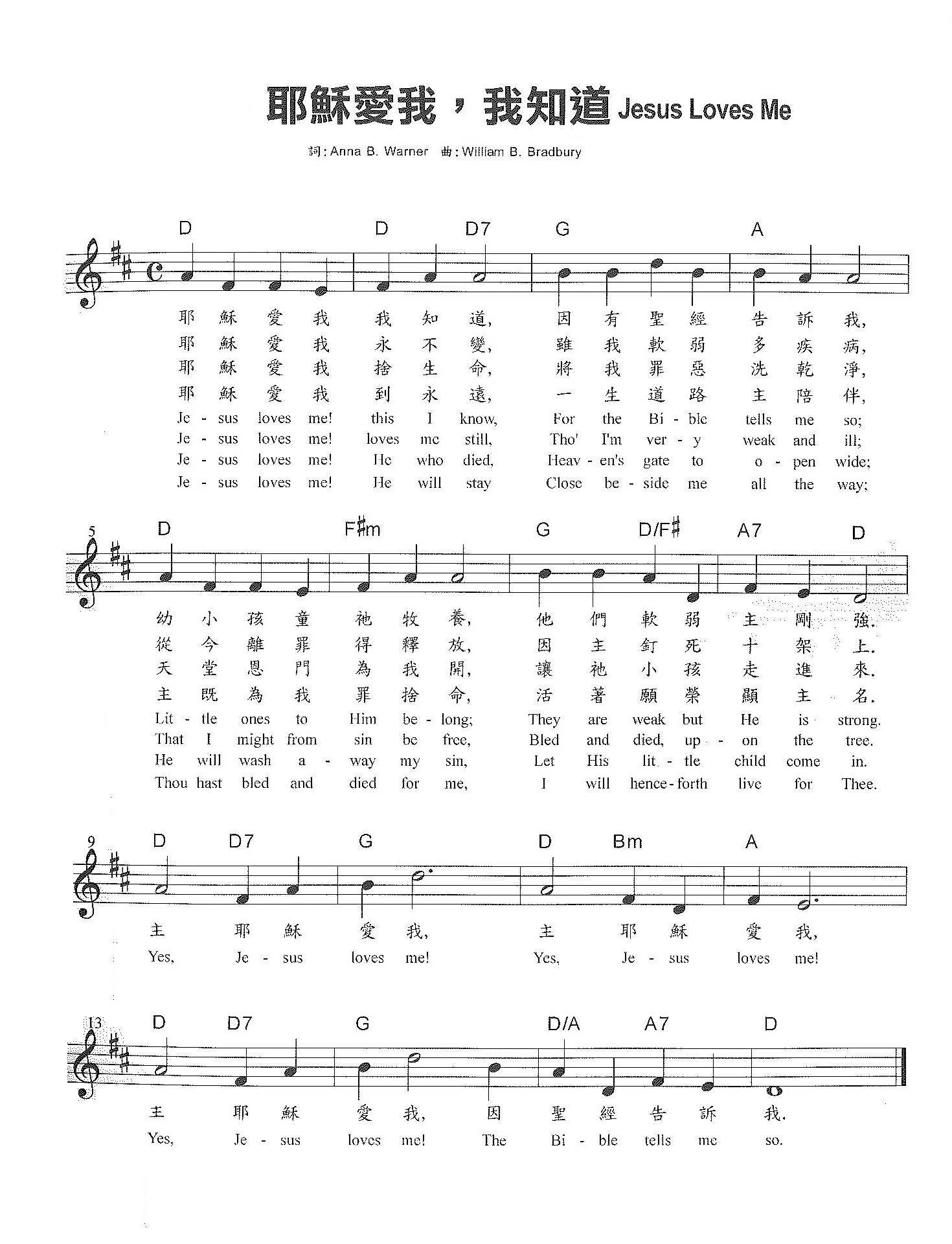 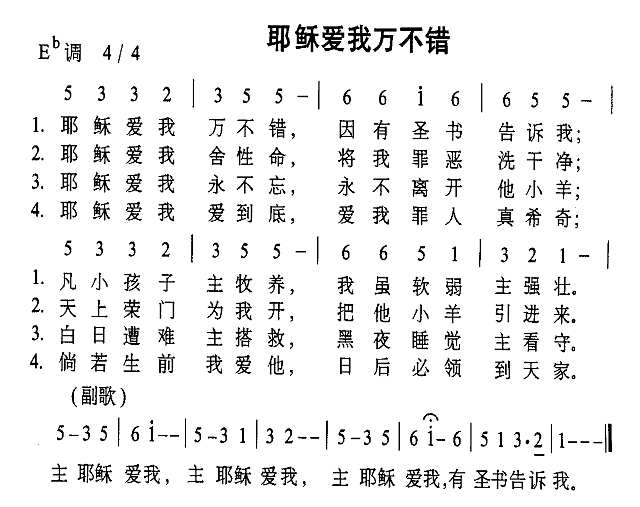 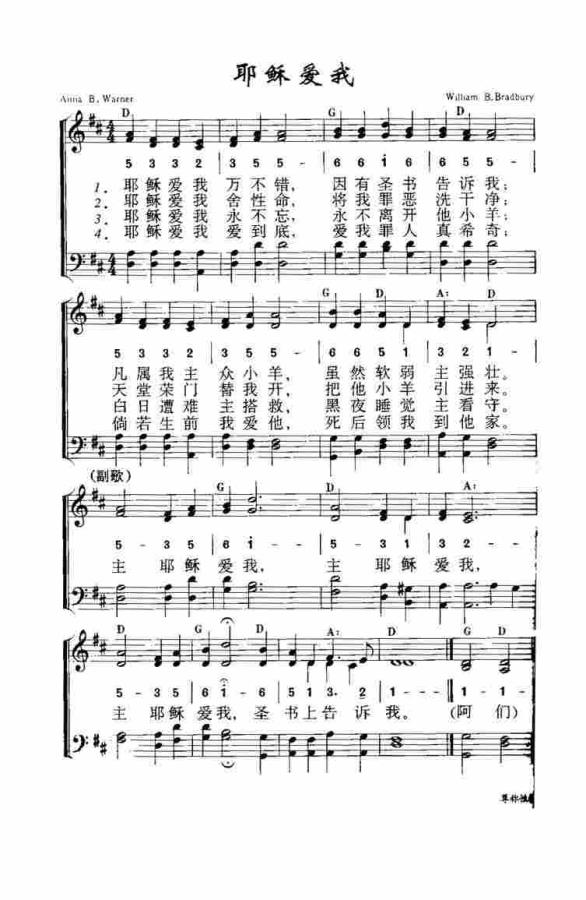 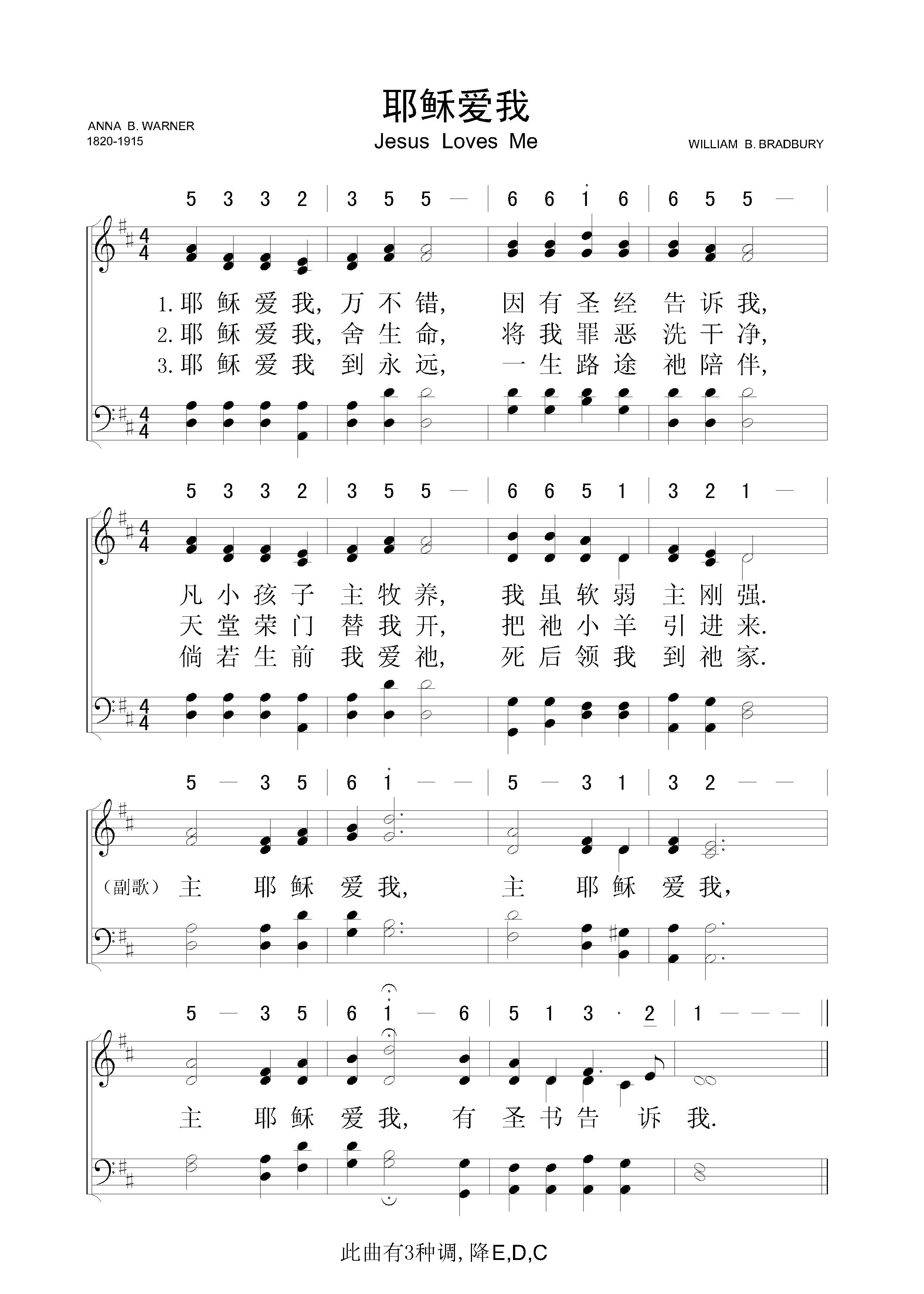 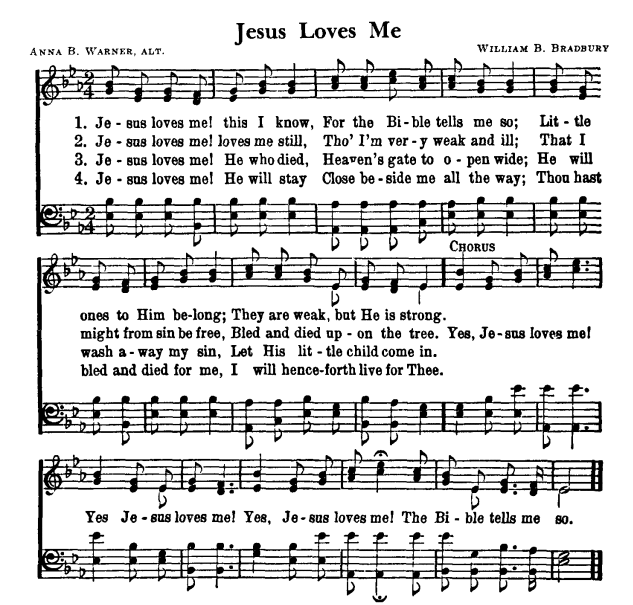 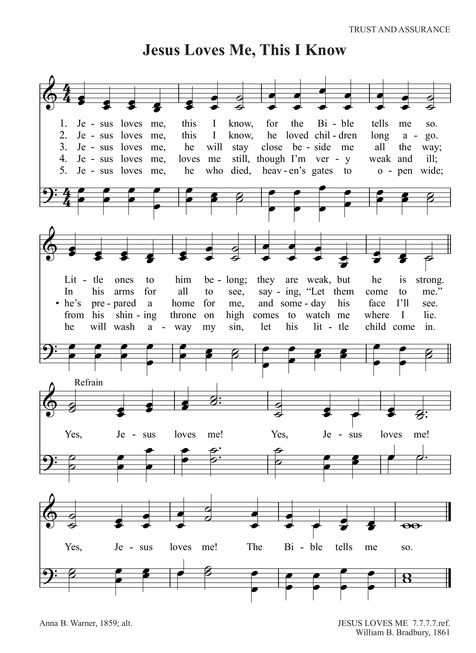 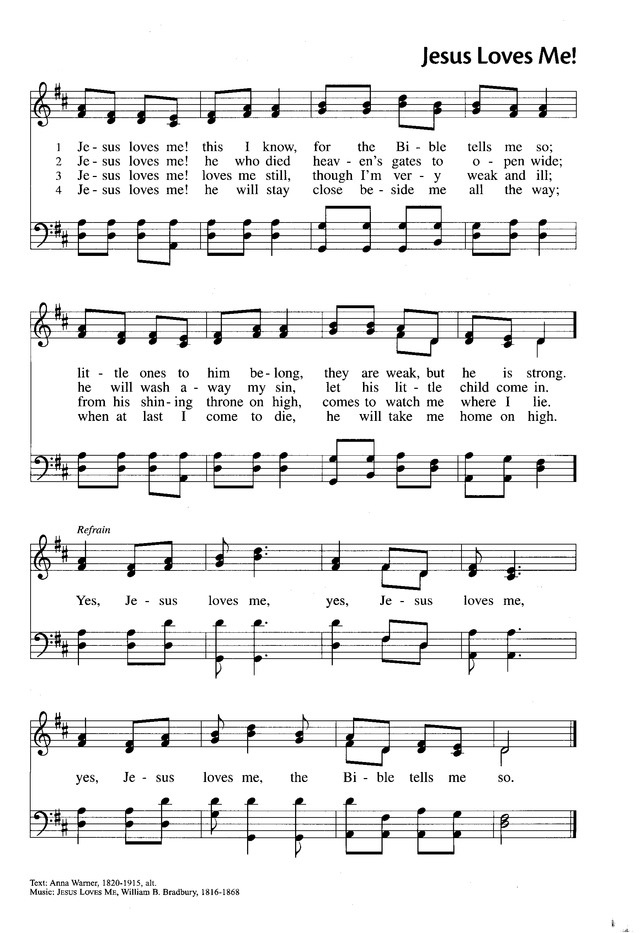 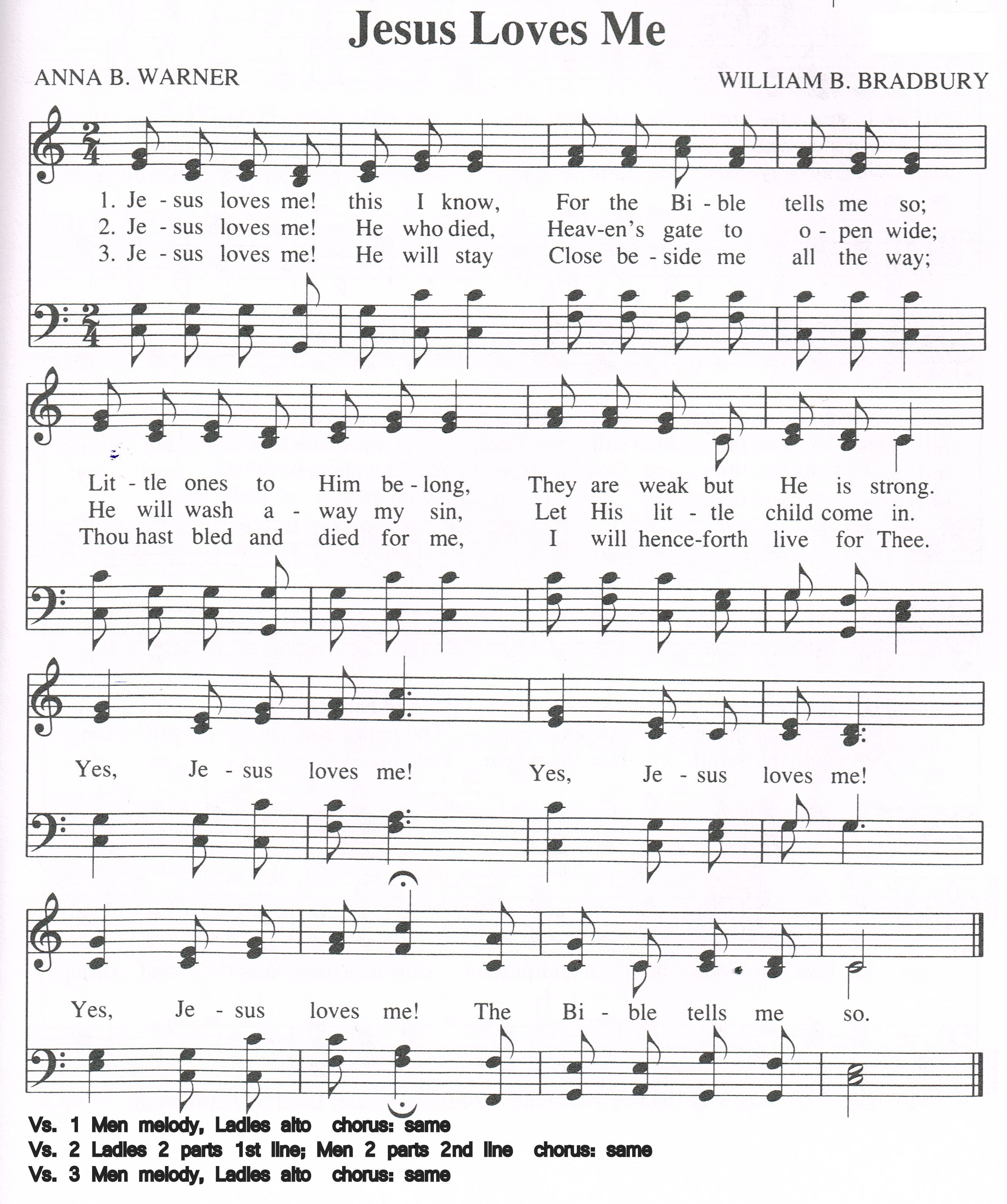 